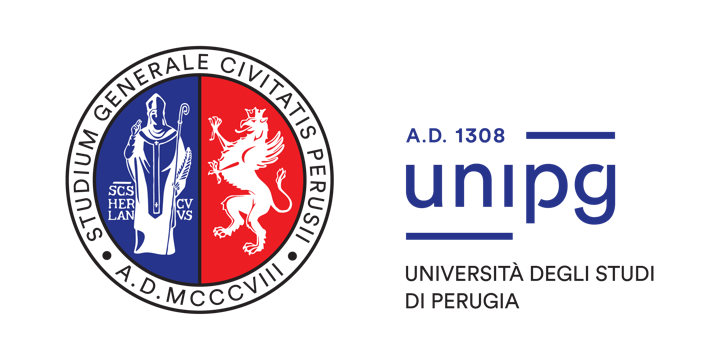 Allegato DDSAN RELATIVA AL POSSESSO DEI REQUISITI PREVISTI DAL REGOLAMENTO 651/2014 PER GLI ORGANISMI DI RICERCA E DIFFUSIONE DELLA CONOSCENZAProgramma VITALITY - Ecosistema di Innovazione, Digitalizzazione e Sostenibilità per l’Economia Diffusa nell’Italia Centrale (codice ECS 00000041) - PIANO NAZIONALE DI RIPRESA E RESILIENZA (PNRR) - MISSIONE 4 COMPONENTE 2 INVESTIMENTO 1.5 – “Creazione e rafforzamento di “Ecosistemi dell’innovazione” costruzione di “leader Territoriali di R&S” – Bando a Cascata per le impreseDICHIARAZIONE SOSTITUTIVA DI ATTO NOTORIO RELATIVA AL POSSESSO DEI REQUISITI PREVISTI DAL REGOLAMENTO 651/2014 PER GLI ORGANISMI DI RICERCA E DIFFUSIONE DELLA CONOSCENZA1. DATI IDENTIFICATIVI DEL ENTEC.F.:  ...................................................Denominazione Organismo di ricerca: ..............................................................................................Natura giuridica: .....................................2. DATI RELATIVI AL FIRMATARIO DELLA DICHIARAZIONECognome: ........................ Nome: ...................... Sesso: M[  ]/F[  ]	Data di nascita: . ./.. ../....Provincia: ........................ Comune (o Stato estero) di nascita: ...................................C.F. firmatario: ....................in qualità di (legale rappresentante/procuratore speciale) ..........3. DICHIARAZIONE SOSTITUTIVA RESA AI SENSI DELL'ART. 47 D.P.R. N.445/2000Il/La sottoscritto/a, in qualità di rappresentante legale/procuratore dell’Ente,DICHIARA CHE L’ENTE- è un Organismo di ricerca ai sensi dell'art. 2 Definizioni relative agli aiuti a favore di ricerca, sviluppo e innovazione del Regolamento (UE) n. 651 del 17 giugno 2014 e s.m.i. in quanto possiede i requisiti ivi previsti , e precisamente:- la finalità prevalente risultante dallo Statuto o dalla normativa istitutiva è lo svolgimento di attività non economiche; in particolare le principali attività dell’Ente sono:........................ ........................ ........................ ........................ ........................ ........................ ........................ ........................ ........................ ........................ ........................ ........................ ........................ ........................ ........................ ........................ ........................ ........................- l’Ente:☐ non svolge alcuna attività economica;☐ svolge, secondariamente, anche attività economiche e il finanziamento, i costi e i ricavi di tali attività economiche formano oggetto di contabilità separata;- nell’Ente:☐ non ci sono imprese in grado di esercitare un'influenza decisiva (ad esempio in qualità di soci o azionisti);☐ le imprese in grado di esercitare un'influenza decisiva (ad esempio in qualità di soci o azionisti) non possono e non potranno godere di alcun accesso preferenziale ai risultati dal medesimo generati nello svolgimento delle attività principali.SI IMPEGNAa produrre, su richiesta dello Spoke e di Infocamere, copia della documentazione comprovante quanto sopra dichiarato.Si allega alla presente copia dello Statuto.Il presente documento deve essere firmato digitalmente prima dell'invio telematico.